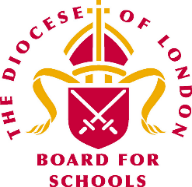 RE leader work scrutiny Things to consider:Planning:Driven by a big question and an enquiry approach to learningEvidence of sequential learning – lessons build on from each otherEvidence of knowledge and skills being taughtEvidence of religious vocabulary being taught, revisited and reviewedEvidence of talk/discussion permeating the lessonsOpportunities for personal reflection and activities that promote thisVariety of learning activitiesOpen questioningEffective use and selection of resourcesPlanning follows the school long- and medium-term plansBalanced RE Curriculum:  Overview of the cohortEvidence of the following being taught:  Theology, philosophy and human/social science (believing, thinking, living)Evidence that Christianity and other world faiths are being taughtEvidence that subject knowledge and religious vocabulary is being accurately taughtEvidence that the curriculum is being delivered through an enquiry approachResources used to show the diversity of the Faith, e.g worldwide ChristianityEvidence of opportunities to consider own ideas and listen to those of othersTime to consider fundamental questions of lifeOpportunities to reflect on own ideas and beliefs in the light of what they have learnt.Commentary on pupils’ work (sample across the ability range including pupils with SEND and who are disadvantaged)Learning is pitched at the correct level for age related expectationsWork is differentiatedWork matches planningWork shows a variety of activities being undertakenEvidence of progress towards end of year expectationsLearning in books aligns with teacher assessments in REMarking relates to the RE learning objective and offers next steps in learning or ideas for the pupils to consider in order to develop their religious literacyTriangulation with other subjects:Do the books match other core subjects?Are there the same expectations set for RE as for other core subjects?Is the quality of marking and pupil responses to marking, in line with other core subjects?What does progress look like for the individual pupil when considered against the progress the pupil is making in other core subjects?What does the progress for the cohort look like when considered against other core subjects?Next steps:StrengthsDevelopment areas (no more than three)SubjectSubject leaderDateStrengths of planningBalanced RE curriculum Commentary on pupils’ workTriangulation with other subjects Next stepsNursery(optional)RecY1Y2Y3Y4Y5Y6